	TERMO DE CONSENTIMENTO LIVRE E ESCLARECIDO (TCLE) – para questionário eletrônico via Google Forms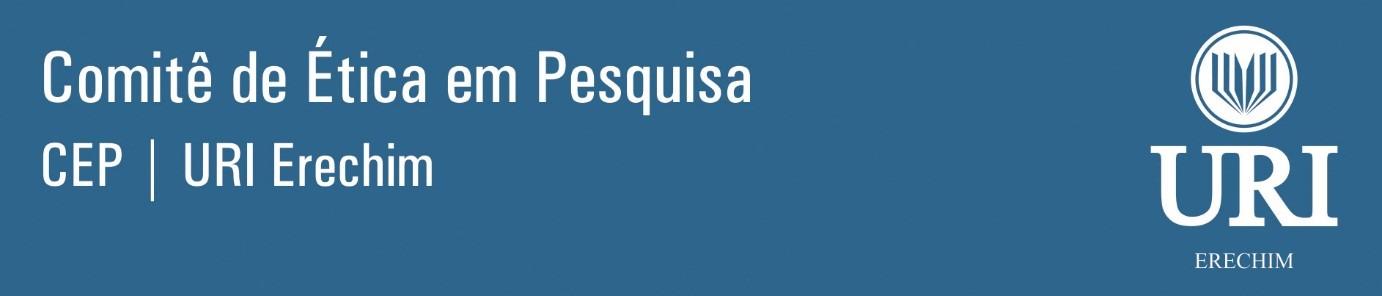 Você está sendo convidado (a) para participar como voluntário(a) da pesquisa Título do estudo e que tem como objetivo Inserir objetivo da pesquisa (descrever o objetivo de maneira clara e em linguagem acessível ao participante da pesquisa). O projeto consiste em responder a um questionário disponibilizado na internet, on-line, já disponível nesta página, na sequência, elaborado na plataforma Google Forms,(descrever  estrutura do questionário, ou seja, nome do mesmo, quando de terceiros, com  as divisões (quando existirem, como por exemplo, dimensões (psicológica, física, etc.), sessões (qualidade de vida, demográficas, etc.), etc.). Descrever se as questões são fechadas (múltipla escolha) ou abertas e escrever ainda” ... de forma que sua participação não deve durar mais de xx minutos.)  {Observação: aqui só foi relatado o caso da pesquisa via Google Forms, mas a Carta Circular CNS 01/2021 diz: “ Meio ou ambiente virtual: aquele que envolve a utilização da internet (como e-mails, sites eletrônicos, formulários disponibilizados por programas, etc.), do telefone (ligação de áudio, de vídeo, uso de aplicativos de chamadas, etc.), assim como outros programas e aplicativos que utilizam esses meios.}Seus dados de identificação não serão solicitados e suas respostas chegarão a nós pesquisadores, sem identificação. Suas respostas serão utilizadas apenas para este projeto aprovado pelo Comitê de Ética da URI-Erechim. Durante a execução do projeto não haverá benefícios diretos ao participante. (descrever os benefícios esperados para o participante da pesquisa, sempre em linguagem acessível ao leigo. Em caso de não existir benefício direto, deixar explícita a importância para a comunidade como um todo, para a Ciência e o conhecimento e a possibilidade destes conhecimentos serem utilizados para possíveis tomadas de decisão/ação que possam beneficiar a sociedade – aqui cada pesquisador deve adequar aos objetivos/benefícios da pesquisa). É possível que aconteçam riscos mínimos, uma vez que se trata de um questionário anônimo, não havendo a possibilidade de identificação da parte dos pesquisadores. Apesar disso, você poderá se sentir cansado ou constrangido ao responder o instrumento de pesquisa e, caso isso aconteça, poderá encerrar as respostas e retomar o link de acesso quando for mais conveniente. De forma semelhante, se optar por desistir de participar, poderá retirar seu consentimento a qualquer momento.Outro risco, está relacionado ao fluxo de dados em meio virtual, em função das limitações das tecnologias utilizadas, relativo ao acesso criminoso (por hackers, por exemplo, que podem desviar as informações em trânsito ou armazenados no computador ou na “nuvem”). Para minimizar esses riscos, os computadores utilizados pelos pesquisadores possuem antivírus e os dados permanecerão online apenas durante o período de recepção dos dados (coleta de dados). Em seguida os dados serão armazenados em pendrives e/ou DVDs regraváveis (sendo excluídos do Google Drive – programa que armazena as respostas do Google Forms). Após término da análise dos dados, suas respostas serão mantidas em local seguro, em pendrive ou em DVD, por cinco anos. Ao término deste período, os dados serão apagados (pendrive) ou destruídos de forma ecologicamente correta (DVD). Apesar dos cuidados, existem limitações técnicas dos pesquisadores (antivírus, por exemplo, não são infalíveis, ou mesmo o furto das unidades de armazenamento ou computadores com os dados, é possível), para assegurarem total confidencialidade e anulação do potencial risco de violação ao banco de dados.Após ler e receber explicações sobre a pesquisa, você tem direito de:Não ser identificado e ser mantido o caráter confidencial das informações relacionadas à privacidade.Assistência durante toda pesquisa, bem como o livre acesso a todas as informações e esclarecimentos adicionais sobre o estudo e suas consequências, enfim, tudo o que quiser saber antes, durante e depois da sua participação. Recusar a participar do estudo, ou retirar o consentimento a qualquer momento, sem precisar justificar, e de, por desejar sair da pesquisa, não sofrer qualquer prejuízo à assistência a que tem direito.Procurar por indenização, conforme determina a lei, caso ocorra algum dano decorrente da participação no estudo.Ter acesso ao teor do conteúdo do instrumento (tópicos que serão abordados), antes de responder as perguntas.Procurar esclarecimentos com o(a) Sr (a).(NOME DO(A) PESQUISADOR(A)-PROFESSOR(A), por meio do número de telefone: (0XX) XXXXX-XXXX ou  no ENDEREÇO (ENDEREÇO PROFISSIONAL COMPLETO DO(A) PESQUISADOR(A) RESPONSÁVEL, INDICANDO INCLUSIVE O PRÉDIO/BLOCO E A SALA ONDE POSSA SER ENCONTRADO), em caso de dúvidas ou notificação de acontecimentos não previstos.Entrar em contato com o Comitê de Ética em Pesquisa da URI Erechim pelo telefone (54)3520-9000, ramal 9191, entre segunda e sexta-feira das 13h30min às 17h30min ou no endereço Avenida Sete de Setembro, 1621, Sala 1.37 na URI Erechim ou pelo e-mail eticacomite@uricer.edu.br, se achar que a pesquisa não está sendo realizada da forma como foi proposta ou que se sinta prejudicado (a) de alguma forma, ou se desejar maiores informações sobre a pesquisa. O CEP tem a obrigação de revisar todos os protocolos de pesquisa envolvendo seres humanos, cabendo-lhe a responsabilidade primária pelas decisões éticas pertinentes, a serem desenvolvidas na Instituição, tomadas em conformidade com os critérios estabelecidos pelas Resoluções do Conselho Nacional de Saúde, de modo a defender os interesses dos participantes de pesquisa em sua integridade e dignidade, visando a preservação e a seguridade dos direitos e deveres dos participantes de pesquisa e da comunidade científica, contribuindo com o desenvolvimento da pesquisa dentro dos padrões éticos, na  Instituição.Se concordar em participar da pesquisa este documento será seu Termo de Consentimento Livre e Esclarecido. Para manter uma cópia, imprima esta página ou salve em PDF. Se você precisar de qualquer esclarecimento sobre esta pesquisa ou quiser acesso a outras informações (ou desejar o resultado da pesquisa ao final da mesma), a qualquer momento, entre em contato com os pesquisadores responsáveis pelo estudo (dados fornecidos abaixo). Se preferir, entre em contato antes de responder ao questionário.Nome do professor Pesquisador:______________________________E-mail: Fone:Nome do aluno Pesquisador:______________________________E-mail: Fone: